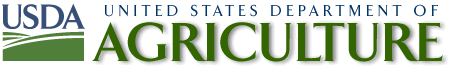 Layers 2013Information for the ProducerInstructions for the Data Collector: Review this page with the producer, answering any questions. Make sure the producer understands that participation is voluntary. Sign the document and give the original to the producer. Send the yellow copy to your NAHMS Coordinator.  Background	Due to increasing concerns about  Salmonella Enteritidis (SE) on table-egg farms, the USDA’s  Animal and Plant Health Inspection Service’s (APHIS) National Animal Health Monitoring System (NAHMS) was asked to conduct a national study to address this issue.	Your participation will help determine national estimates of layer-health practices and assist in the compilation of health information to enhance egg production.  	Participation is voluntary and you may decline to participate.	We ask that you provide accurate information regarding poultry-health and management practices; however, you retain the right to refuse answering any questions.Confidentiality	The information you [or your establishment] provide to the data collector will be used for statistical purposes only.  In accordance with the Confidential Information Protection provisions of Title V, Subtitle A, Public Law 107-347 and other applicable Federal laws, your responses will be kept confidential and will not be disclosed in identifiable form.  Only NAHMS employees or those acting on NAHMS behalf (NAHMS agents) will have access to the data. By law, every NAHMS employee as well as every NAHMS agent has taken an oath and is subject to a jail term of up to 5 years, a fine of up to $250,000, or both if he or she discloses ANY identifiable information about you [or your establishment].	Information on a Producer’s birds revealed from sources unrelated to the Layers 2013 study, such as testing and inspection for movement or sale of animals or tracebacks on testing done at slaughter, may cause unrelated regulatory action.Publications	APHIS may publish, or authorize others to publish, the aggregate (summary) findings acquired from NAHMS for the benefit of the layer industry, allied private industry, and other interested groups, but will ensure that the identity of the producer is withheld. APHIS may not publish, or authorize others to publish, individual responses. 	You can obtain these reports and further information from this study by accessing the NAHMS Web site at http://nahms.aphis.usda.gov.                                                                      /date     	                    	  NAHMS ID _______________DATA COLLECTOR              					  	